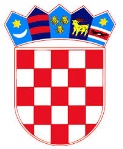 REPUBLIKA HRVATSKAMINISTARSTVO GOSPODARSTVA, PODUZETNIŠTVA I OBRTAOPIS POSLOVA, PODACI O PLAĆI RADNIH MJESTA TE IZVORI ZA PRIPREMU ZA TESTIRANJE KANDIDATA/KINJA po raspisanom oglasu za prijam u državnu službu na određeno vrijeme KLASA: 112-02/18-01/115, URBROJ: 526-02-02-02/1-18-1 objavljen na web stranicama Ministarstva gospodarstva, poduzetništva i obrta, Ministarstva uprave i Hrvatskog zavoda za zapošljavanje.Zagreb, prosinac 2018. godineOPIS POSLOVA, PODACI O PLAĆI RADNIH MJESTA TE IZVORI ZA PRIPREMU ZA TESTIRANJEGLAVNO TAJNIŠTVOSEKTOR ZA PRAVNE POSLOVE, LJUDSKE POTENCIJALE I UREDSKO POSLOVANJESLUŽBA ZA PRAVNE POSLOVEOdjel za pravne poslovestručni suradnik- 1 izvršitelj/ica- za obavljanje poslova čiji se opseg privremeno povećao- na vrijeme do godinu dana  ( rbr. 27.)OPIS POSLOVA:Izvod iz Pravilnika o unutarnjem redu Ministarstva gospodarstva, poduzetništva i obrta:Obavlja pisanu i telefonsku komunikaciju sa tijelima državne uprave, priprema odgovore na zastupnička pitanja; izrađuje nacrte ugovora i sporazuma iz djelokruga Ministarstva; priprema mišljenja na nacrte ugovora i sporazuma iz djelokruga Ministarstva drugim ustrojstvenim jedinicama Ministarstva; priprema ugovore o djelu, priprema dopise te druga pismena, unosi ugovore Registar sklopljenih ugovora Ministarstva koji nisu sklopljeni temeljem postupka propisanog Zakonom o javnoj nabavi, vodi popis važećih zakonskih i podzakonskih akata Ministarstva te obavlja i druge poslove u okviru svog djelokruga.PODACI O PLAĆI RADNOG MJESTA:Na temelju članka 108. Zakona o državnim službenicima i namještenicima („Narodne novine“, broj 27/2001), a u vezi s člankom 144. stavkom 2. Zakona o državnim službenicima („Narodne novine”, broj 92/2005, 142/2006, 77/2007, 107/2007, 27/2008, 34/2011, 49/2011, 150/2011, 34/2012, 49/2012 – pročišćeni tekst, 37/2013, 38/2013, 138/2015 – Odluka Ustavnog suda Republike Hrvatske i 61/2017), plaću navedenog radnog mjesta čini umnožak koeficijenta složenosti poslova radnog mjesta koji, sukladno Uredbi o nazivima radnih mjesta i koeficijentima složenosti poslova u državnoj službi („Narodne novine“, broj 37/2001, 38/2001 - ispravak, 71/2001, 89/2001, 112/2001, 7/2002 - ispravak, 17/2003, 197/2003, 21/2004, 25/2004 - ispravak, 66/2005, 131/2005, 11/2007, 47/2007, 109/2007, 58/2008, 32/2009, 140/2009, 21/2010, 38/2010, 77/2010, 113/2010, 22/2011, 142/2011, 31/2012, 49/2012, 60/2012, 78/2012, 82/2012, 100/2012, 124/2012, 140/2012. 16/2013, 25/2013, 52/2013, 96/2013, 126/2013, 02/2014, 94/2014, 140/2014, 151/2014, 76/2015, 100/2015 i 71/18), iznosi 1,164 i osnovice za izračun plaće, uvećan za 0,5% za svaku navršenu godinu radnog staža. PRAVNI IZVORI ZA TESTIRANJE:- Zakon o ustrojstvu i djelokrugu ministarstava i drugih središnjih tijela državne uprave („Narodne novine“, br. 93/16 i 104/16)- Zakon o Vladi Republike Hrvatske („Narodne novine“, br. 150/11, 119/14 i 93/16)- Zakon o sustavu državne uprave („Narodne novine“, br. 150/11, 12/13, 93/16 i 104/16)- Zakon o državnim službenicima („Narodne novine“, br. 92/05, 140/05, 142/06, 77/07, 107/07, 27/08,34/11, 49/11, 150/11, 34/12, 49/12, 37/13, 38/13,01/15, 138/15 i 61/17)- Zakon o procjeni učinaka propisa („Narodne novine“, br. 44/17) i- Poslovnik Vlade Republike Hrvatske („Narodne novine“, br. 154/11, 121/12, 7/13, 61/15, 99/16 i 57/17).UPRAVA ZA INVESTICIJE, INDUSTRIJU I INOVACIJESEKTOR ZA INOVACIJSKU POLITIKUSLUŽBA ZA UNAPREĐENJE INOVACIJSKOG SUSTAVAOdjel za inovacijsku infrastrukturu i nefinancijske instrumente za poticanje inovacija2. viši stručni savjetnik- 1 izvršitelj/ica- za obavljanje poslova čiji se opseg privremeno povećao- na vrijeme do godinu dana ( rbr. 147.)OPIS POSLOVA:Izvod iz Pravilnika o unutarnjem redu Ministarstva gospodarstva, poduzetništva i obrta:Sudjeluje u obavljanju stručnih, administrativnih  i upravno-pravnih poslova iz djelokruga Odjela. Pravodobno, učinkovito i kvalitetno obavlja poslove, sudjeluje u pripremi izvještaja o radu Odjela. Sudjeluje u izradi programa nefinancijskih instrumenata poticanja istraživanja i inovacija predviđenih strateškim dokumentima uključujući Operativni program Konkurentnost i kohezija za razdoblje 2014.-2020., prati provedbu programa, te vodi evidenciju o istima.  Surađuje s drugim tijelima državne uprave, područne (regionalne) i lokalne samouprave, komorama te ostalim pravnim osobama uključenim u poticanje razvoja inovacijskog i poduzetničkog kapaciteta, pametnih vještina i obrazovanja za poticanje inovacija općenito i  posebno putem javne nabave, te popularizaciju inovacija, uključujući društveno korisne inovacije. Sudjeluje u izradi analiza i izvješća o provedbi aktivnosti, mjera, programa i propisa iz djelokruga Odjela. Daje stručna mišljenja iz djelokruga Odjela te obavlja i druge poslove po nalogu nadređenih.PODACI O PLAĆI RADNOG MJESTA:Na temelju članka 108. Zakona o državnim službenicima i namještenicima („Narodne novine“, broj 27/2001), a u vezi s člankom 144. stavkom 2. Zakona o državnim službenicima („Narodne novine”, broj 92/2005, 142/2006, 77/2007, 107/2007, 27/2008, 34/2011, 49/2011, 150/2011, 34/2012, 49/2012 – pročišćeni tekst, 37/2013, 38/2013, 138/2015 – Odluka Ustavnog suda Republike Hrvatske i 61/2017), plaću navedenog radnog mjesta čini umnožak koeficijenta složenosti poslova radnog mjesta koji, sukladno Uredbi o nazivima radnih mjesta i koeficijentima složenosti poslova u državnoj službi („Narodne novine“, broj 37/2001, 38/2001 - ispravak, 71/2001, 89/2001, 112/2001, 7/2002 - ispravak, 17/2003, 197/2003, 21/2004, 25/2004 - ispravak, 66/2005, 131/2005, 11/2007, 47/2007, 109/2007, 58/2008, 32/2009, 140/2009, 21/2010, 38/2010, 77/2010, 113/2010, 22/2011, 142/2011, 31/2012, 49/2012, 60/2012, 78/2012, 82/2012, 100/2012, 124/2012, 140/2012. 16/2013, 25/2013, 52/2013, 96/2013, 126/2013, 02/2014, 94/2014, 140/2014, 151/2014, 76/2015, 100/2015 i 71/18), iznosi 1,523 i osnovice za izračun plaće, uvećan za 0,5% za svaku navršenu godinu radnog staža. PRAVNI IZVORI ZA TESTIRANJE:1. Strategija poticanja inovacija 2014.-2020. (NN 153/2014)2. Strategija pametne specijalizacije za razdoblje od 2016. do 2020. godine (NN 32/2016)3. Operativni program Konkurentnost i kohezija 2014.- 2020. (dijelovi vezani za Prioritetnu os 1. Jačanje gospodarstva primjenom istraživanja i inovacija i Prioritetnu os 3. Poslovna konkurentnost)(https://www.mingo.hr/public/investicije/OPKK_2014_2020_31316.pdf)4. Zakon o javnoj nabavi (NN 120/16)UPRAVA ZA TRGOVINU I UNUTARNJE TRŽIŠTESEKTOR ZA TRGOVINU I TRŽIŠTESLUŽBA ZA UNAPREĐENJE TRGOVINE I TRŽIŠTAOdjel za trgovinu, tržište i drugostupanjski postupak3. viši stručni savjetnik za trgovinu, tržište i drugostupanjski postupak- 1 izvršitelj/ica- za obavljanje poslova čiji se opseg privremeno povećao- na vrijeme do godinu dana ( rbr.160.)OPIS POSLOVA:Izvod iz Pravilnika o unutarnjem redu Ministarstva gospodarstva, poduzeništva i obrta:Obavlja najsloženije poslove u vezi s unapređenjem i razvojem trgovine Republike Hrvatske te poduzima aktivnosti u vezi s prilagodbom hrvatskog zakonodavstva koje se odnosi na trgovinu sa zakonodavstvom Europske unije, predlaže i donosi strategiju razvoja trgovine, prati i predlaže modele razvoja trgovine u skladu s nastalim uvjetima na tržištu, kao i razvitak i organizaciju robnih burzi i dražbi, priprema analitičke podloge i predlaže mjere unaprjeđenja trgovine na malo i trgovine na veliko s aspekta njenog približavanja potrebama potrošača, te osigurava ravnomjeran razvoj trgovine na cijelom teritoriju Republike Hrvatske, vodeći računa o specifičnim potrebama pojedinih kategorija potrošača i očuvanju urbanih središta, predlaže mjere u vezi s radnim vremenom trgovine, provodi prvostupanjski upravni postupak vezano uz registraciju stranih predstavništava u Republici Hrvatskoj, priprema analitičke podloge za praćenje stanja i pojava na tržištu i prati učinke mjera trgovinske politike, predlaže i provodi mjere vezane za tržište nekretnina, vodi upravni postupak u vezi ispunjavanja uvjeta za obavljanje posredovanja u prometu nekretnina, prikuplja i informatički obrađuje podatke o tržištu nekretnina na području Republike Hrvatske, sudjeluje u provedbi stručnog ispita za osposobljavanje agenta za posredovanje u prometu nekretnina, pruža stručnu pomoć tijelima i jedinicama lokalne i područne (regionalne) samouprave i uprave nadležnim za poslove trgovine, priprema i izrađuje nacrte prijedloga zakona i podzakonskih propisa iz nadležnosti Službe, koordinira i provodi poslove vezane za savjetovanje s javnošću, izrađuje primjedbe, prijedloge i mišljenja na nacrte prijedloga zakona i podzakonskih propisa iz nadležnosti Službe, surađuje s ministarstvima i drugim središnjim tijelima državne uprave pri izradi nacrta prijedloga zakona i drugih propisa iz djelokruga Službe, izrađuje upute, pravna stajališta, objašnjenja i mišljenja u svezi s primjenom zakona i drugih propisa iz svoje nadležnosti, priprema odgovore na zastupnička pitanja iz nadležnosti Službe, provodi drugostupanjski upravni postupak vezano uz žalbe na rješenja o utvrđivanju minimalno tehničkih i drugih uvjeta za obavljanje djelatnosti trgovine, a vezano uz žalbe na rješenja o utvrđivanju ispunjavanja uvjeta koja donose nadležna tijela u županijama, odnosno, Gradu Zagrebu, poduzima radnje u upravnim sporovima pred upravnim sudovima i Visokim upravnim sudom u upravnim stvarima iz svoje nadležnosti, provodi upravni nadzor nad tijelima državne uprave u županijama, odnosno Gradu Zagrebu, nadležnima za poslove gospodarstva, surađuje s tijelima državne vlasti, tijelima jedinica lokalne i područne (regionalne) samouprave kao i drugim institucijama, priprema odgovore na predstavke i pritužbe građana iz djelokruga Službe te obavlja i druge poslove iz djelokruga Službe.PODACI O PLAĆI RADNOG MJESTA:Na temelju članka 108. Zakona o državnim službenicima i namještenicima („Narodne novine“, broj 27/2001), a u vezi s člankom 144. stavkom 2. Zakona o državnim službenicima („Narodne novine”, broj 92/2005, 142/2006, 77/2007, 107/2007, 27/2008, 34/2011, 49/2011, 150/2011, 34/2012, 49/2012 – pročišćeni tekst, 37/2013, 38/2013, 138/2015 – Odluka Ustavnog suda Republike Hrvatske i 61/2017), plaću navedenog radnog mjesta čini umnožak koeficijenta složenosti poslova radnog mjesta koji, sukladno Uredbi o nazivima radnih mjesta i koeficijentima složenosti poslova u državnoj službi („Narodne novine“, broj 37/2001, 38/2001 - ispravak, 71/2001, 89/2001, 112/2001, 7/2002 - ispravak, 17/2003, 197/2003, 21/2004, 25/2004 - ispravak, 66/2005, 131/2005, 11/2007, 47/2007, 109/2007, 58/2008, 32/2009, 140/2009, 21/2010, 38/2010, 77/2010, 113/2010, 22/2011, 142/2011, 31/2012, 49/2012, 60/2012, 78/2012, 82/2012, 100/2012, 124/2012, 140/2012. 16/2013, 25/2013, 52/2013, 96/2013, 126/2013, 02/2014, 94/2014, 140/2014, 151/2014, 76/2015, 100/2015 i 71/18), iznosi 1,523 i osnovice za izračun plaće, uvećan za 0,5% za svaku navršenu godinu radnog staža. PRAVNI IZVORI ZA TESTIRANJE:Zakon o općem upravnom postupku, Narodne novine broj 47/2009Zakon o trgovini, Narodne novine broj  87/08, 96/08, 116/08, 76/09, 114/11, 68/13, 30/14Zakon o posredovanjuu prometu nekretnina, Narodne novine broj 107/07, 144/12, 14/14Pravilnik o minimalnim tehničkim i drugim uvjetima koji se odnose na prodajne objekte, opremu i sredstva u prodajnim objektima i uvjetima za prodaju robe izvan prodavaonica, Narodne novine broj 66/2009, 108/2009, 8/2010, 108/2014Pravilnik o klasifikaciji prodavaonica i drugih oblika trgovine na malo Narodne novine broj 39/2009, 46/2015. UPRAVA ZA POLITKU JAVNE NABAVESEKTOR ZA UNAPREĐENJE SUSTAVA I MEĐUNARODNU SURADNJUSLUŽBA ZA PRAĆENJE, ANALITIKU I IZVJEŠĆIVANJEOdjel za analitiku i izvješćivanje4. stručni referent- 1 izvršitelj/ica- za obavljanje poslova čiji se opseg privremeno povećao- na vrijeme do godinu dana ( rbr. 309.)OPIS POSLOVA:Izvod iz Pravilnika o unutarnjem redu Ministarstva gospodarstva, poduzeništva i obrta:Obavlja stručne, administrativne i tehničke poslove u sklopu pripreme i provedbe aktivnosti koje se odnose na prikupljanje i evidentiranje podataka o javnoj nabavi i pripremu za njihovu obradu i izradu statističkih izvješća te obavlja i druge poslove iz djelokruga Službe.PODACI O PLAĆI RADNOG MJESTA:Na temelju članka 108. Zakona o državnim službenicima i namještenicima („Narodne novine“, broj 27/2001), a u vezi s člankom 144. stavkom 2. Zakona o državnim službenicima („Narodne novine”, broj 92/2005, 142/2006, 77/2007, 107/2007, 27/2008, 34/2011, 49/2011, 150/2011, 34/2012, 49/2012 – pročišćeni tekst, 37/2013, 38/2013, 138/2015 – Odluka Ustavnog suda Republike Hrvatske i 61/2017), plaću navedenog radnog mjesta čini umnožak koeficijenta složenosti poslova radnog mjesta koji, sukladno Uredbi o nazivima radnih mjesta i koeficijentima složenosti poslova u državnoj službi („Narodne novine“, broj 37/2001, 38/2001 - ispravak, 71/2001, 89/2001, 112/2001, 7/2002 - ispravak, 17/2003, 197/2003, 21/2004, 25/2004 - ispravak, 66/2005, 131/2005, 11/2007, 47/2007, 109/2007, 58/2008, 32/2009, 140/2009, 21/2010, 38/2010, 77/2010, 113/2010, 22/2011, 142/2011, 31/2012, 49/2012, 60/2012, 78/2012, 82/2012, 100/2012, 124/2012, 140/2012. 16/2013, 25/2013, 52/2013, 96/2013, 126/2013, 02/2014, 94/2014, 140/2014, 151/2014, 76/2015, 100/2015 i 71/18), iznosi 0,854 i osnovice za izračun plaće, uvećan za 0,5% za svaku navršenu godinu radnog staža. PRAVNI IZVORI ZA TESTIRANJE:1. Zakon o općem upravnom postupku, Narodne novine broj 47/20092. Zakon o trgovini, Narodne novine broj  87/08, 96/08, 116/08, 76/09, 114/11, 68/13, 30/143. Zakon o posredovanjuu prometu nekretnina, Narodne novine broj 107/07, 144/12, 14/144. Pravilnik o minimalnim tehničkim i drugim uvjetima koji se odnose na prodajne objekte,     opremu i sredstva u prodajnim objektima i uvjetima za prodaju robe izvan prodavaonica,     Narodne novine broj 66/2009, 108/2009, 8/2010, 108/20145. 5. Pravilnik o klasifikaciji prodavaonica i drugih oblika trgovine na malo Narodne novine broj     39/2009, 46/2015. SEKTOR ZA UNAPREĐENJE SUSTAVA I MEĐUNARODNU SURADNJUSLUŽBA ZA IZOBRAZBU5.  stručni suradnik- 1 izvršitelj/ica- za obavljanje poslova čiji se opseg privremeno povećao- na vrijeme do godinu dana ( rbr. 313.)OPIS POSLOVA:Izvod iz Pravilnika o unutarnjem redu Ministarstva gospodarstva, poduzetništva i obrta:Priprema i provodi aktivnosti vezane uz pripremu i provedbu izobrazbe u području javne nabave; sudjeluje u pripremi i provedbi aktivnosti u sklopu suradnje s drugim nadležnim tijelima i dionicima vezano uz programe izobrazbe u području javne nabave; sudjeluje u pripremi i provođenju manje složenih poslova na utvrđivanju uvjeta za izdavanje i obnavljanje certifikata u području javne nabave; sudjeluje u izradi certifikata u području javne nabave; prikuplja podatke i priprema ih za upis u odgovarajuće registre te obavlja i druge poslove iz djelokruga Službe.PODACI O PLAĆI RADNOG MJESTA:Na temelju članka 108. Zakona o državnim službenicima i namještenicima („Narodne novine“, broj 27/2001), a u vezi s člankom 144. stavkom 2. Zakona o državnim službenicima („Narodne novine”, broj 92/2005, 142/2006, 77/2007, 107/2007, 27/2008, 34/2011, 49/2011, 150/2011, 34/2012, 49/2012 – pročišćeni tekst, 37/2013, 38/2013, 138/2015 – Odluka Ustavnog suda Republike Hrvatske i 61/2017), plaću navedenog radnog mjesta čini umnožak koeficijenta složenosti poslova radnog mjesta koji, sukladno Uredbi o nazivima radnih mjesta i koeficijentima složenosti poslova u državnoj službi („Narodne novine“, broj 37/2001, 38/2001 - ispravak, 71/2001, 89/2001, 112/2001, 7/2002 - ispravak, 17/2003, 197/2003, 21/2004, 25/2004 - ispravak, 66/2005, 131/2005, 11/2007, 47/2007, 109/2007, 58/2008, 32/2009, 140/2009, 21/2010, 38/2010, 77/2010, 113/2010, 22/2011, 142/2011, 31/2012, 49/2012, 60/2012, 78/2012, 82/2012, 100/2012, 124/2012, 140/2012. 16/2013, 25/2013, 52/2013, 96/2013, 126/2013, 02/2014, 94/2014, 140/2014, 151/2014, 76/2015, 100/2015 i 71/18), iznosi 1,164 i osnovice za izračun plaće, uvećan za 0,5% za svaku navršenu godinu radnog staža. PRAVNI IZVORI ZA TESTIRANJE:1. Zakon o javnoj nabavi (NN 120/2016)2. Uredba o javnoj nabavi u području obrane i sigurnosti (NN 19/2018)3. Pravilnik o dokumentaciji o nabavi te ponudi u postupcima javne nabave (NN 65/2017)4. Pravilnik o izobrazbi u području javne nabave (NN 65/2017)5. Pravilnik o nadzoru nad provedbom Zakona o javnoj nabavi (NN 65/2017)6. Pravilnik o planu nabave, registru ugovora, prethodnom savjetovanju i analizi tržišta u javnoj nabavi (NN 101/2017)7. Pravilnik o elektroničkoj žalbi u javnoj nabavi (NN 101/2017)RAVNATELJSTVO ZA ROBNE ZALIHESLUŽBA ZA KONTROLU I POPUNU BILANCEOdjel za prehrambene proizvode6. stručni suradnik- 1 izvršitelj/ica- za obavljanje poslova čiji se opseg privremeno povećao-      na vrijeme do godinu dana ( rbr. 384.)OPIS POSLOVA:Izvod iz Pravilnika o unutarnjem redu Ministarstva gospodarstva, poduzetništva i obrta:Surađuje u izradi i pripremi prijedloga za Godišnji program strateških robnih zaliha. Vodi brigu o pravovremenom obnavljanju robnih zaliha. Prati stanje i kretanje cijena i roba na tržištu posebno onih koje su obuhvaćene Bilancom strateških robnih zaliha, priprema prijedloge uvjeta nabave i prodaje roba. Obavlja stručne poslove vezane uz izvršenje svih segmenata godišnjeg Programa a posebno u dijelu pravovremenog predlaganja za poduzimanje mjera od strane Vlade Republike Hrvatske radi optimalizacije stanja i minimiziranja troškova strateških robnih zaliha. Sudjeluje u izradi kvartalnih i godišnjih izvješća o poslovanju odnosno upravljanju robnim zalihama, priprema nacrte prijedloga za Odluke i Zaključke Vlade Republike Hrvatske, te priprema drugu dokumentaciju potrebnu za tijela državne uprave. Priprema komercijalne elemente ugovora za skladištenje i obnavljanje strateških robnih zaliha, osigurava ugovorom predviđenu dokumentaciju koju treba dostaviti odgovorna osoba skladištara, te prati i sudjeluje u izradi pravilnika o kalu, rasturu i drugih provedbenih propisa. Vodi tekuće i investicijsko održavanje u vlastitim skladištima. Prati zakonske i provedbene poslove. Vrši kontrolu fakturirane skladišnine ulaznih faktura za uskladištene robe, provjerava ispravnost cijena s važećim Pravilnikom, parafira iste prije likvidacije. Vrši kontrolu stanja uskladištenih roba strateških robnih zaliha, uvjetnost njihova smještaja, poduzima mjere radi uklanjanja uočenih nedostataka i nepravilnosti. Prema rasporedu obavlja godišnji popis sredstava i izvora sredstava u vlastitim skladištima, sudjeluje u popisu roba strateških robnih zaliha i kod drugih skladištara, te poduzima mjere za robe koje vodi u smislu provedbe zaključaka centralne inventurne komisije u tekućoj godini. Obavlja i druge poslove iz nadležnosti Ravnateljstva po nalogu voditelja Odjela i Službe te pomoćnika ministrice.PODACI O PLAĆI RADNOG MJESTA:Na temelju članka 108. Zakona o državnim službenicima i namještenicima („Narodne novine“, broj 27/2001), a u vezi s člankom 144. stavkom 2. Zakona o državnim službenicima („Narodne novine”, broj 92/2005, 142/2006, 77/2007, 107/2007, 27/2008, 34/2011, 49/2011, 150/2011, 34/2012, 49/2012 – pročišćeni tekst, 37/2013, 38/2013, 138/2015 – Odluka Ustavnog suda Republike Hrvatske i 61/2017), plaću navedenog radnog mjesta čini umnožak koeficijenta složenosti poslova radnog mjesta koji, sukladno Uredbi o nazivima radnih mjesta i koeficijentima složenosti poslova u državnoj službi („Narodne novine“, broj 37/2001, 38/2001 - ispravak, 71/2001, 89/2001, 112/2001, 7/2002 - ispravak, 17/2003, 197/2003, 21/2004, 25/2004 - ispravak, 66/2005, 131/2005, 11/2007, 47/2007, 109/2007, 58/2008, 32/2009, 140/2009, 21/2010, 38/2010, 77/2010, 113/2010, 22/2011, 142/2011, 31/2012, 49/2012, 60/2012, 78/2012, 82/2012, 100/2012, 124/2012, 140/2012. 16/2013, 25/2013, 52/2013, 96/2013, 126/2013, 02/2014, 94/2014, 140/2014, 151/2014, 76/2015, 100/2015 i 71/18), iznosi 1,164 i osnovice za izračun plaće, uvećan za 0,5% za svaku navršenu godinu radnog staža. PRAVNI IZVORI ZA TESTIRANJE:Uredba (EZ) br. 853/2004 Europskogparlamenta i Vijeća od 29. travnja 2004. o utvrđivanju određenih higijenskih pravila za hranu životinjskog podrijetla  (http://eur-lex.europa.eu/legalcontent/HR/TXT/?uri=CELEX%3A32004R0853) Uredba Komisije (EZ) br. 2073/2005 od 15. studenog 2005. o mikrobiološkim kriterijima za hranu (http://eur-lex.europa.eu/legalcontent/HR/TXT/?uri=celex%3A32005R2073) Uredba (EU) br. 1169/2011 Europskogparlamenta i Vijeća od 25. listopada 2011. o informiranju potrošača o hrani, izmjeni uredbi (EZ) br. 1924/2006 i (EZ) br. 1925/2006 Europskog parlamenta i Vijeća te o stavljanju izvan snage Direktive Komisije 87/250/EEZ, Direktive Vijeća 90/496/EEZ, Direktive Komisije 1999/10/EZ, Direktive 2000/13/EZ Europskog parlamenta i Vijeća, direktiva Komisije 2002/67/EZ i 2008/5/EZ i Uredbe Komisije (EZ) br. 608/2004  (http://eurlex.europa.eu/legalcontent/HR/TXT/?qid=1477394675904&uri=CELEX:32011R1169)  Uredba (EZ) 852/2004 od 29. travnja 2004. o higijeni hrane (http://eur-lex.europa.eu/legalcontent/HR/TXT/?qid=1477394729230&uri=CELEX:32004R0852) Zakon o hrani („Narodne novine“ br. 81/13, 14/14, 30/15)Zakon o strateškim robnim zalihama („Narodne novine“ br. 87/02, 14/14).SAMOSTALNA SLUŽBA ZA UNAPREĐENJE POSLOVNE KLIMEOdjel za podršku poslovnom sektoru i europsku suradnju7. stručni suradnik- 1 izvršitelj/ica- za obavljanje poslova čiji se opseg privremeno povećao- na vrijeme do godinu dana (rbr. 414.)OPIS POSLOVA:Izvod iz Pravilnika o unutarnjem redu Ministarstva gospodarstva, poduzetništva i obrta:Obavlja manje složene poslove vezane uz aktivnosti Odjela kao središnjeg informacijskog mjesta putem kojega poslovni sektor u bazu podataka elektronički dostavlja prijedloge mjera za uklanjanje prepreka slobodi poslovanja te pristupa tržištu novim poslovnim modelima i inovacijama; pruža administrativnu podršku u suradnji s predstavnicima poslodavaca, poslovnih udruženja, poduzetnicima i ostalim dionicima u definiranju javnih politika i mjera za unapređenje poslovne klime i povećanje konkurentnosti gospodarstva; prikuplja informacije tijekom otvorenog savjetovanja i dijaloga s poslovnim sektorom o propisima koji utječu na gospodarstvo; provodi pripremne aktivnosti i pruža administrativnu podršku promotivnim aktivnostima i događanjima s ciljem razvoja otvorene komunikacije i partnerstva s poslovnim sektorom u promicanju unapređenja poslovne klime; izvršava administrativne aktivnosti u održavanju internetskog portala za prijavu prepreka slobodi poslovanja; obavlja administrativne aktivnosti vezane uz vođenje elektroničkog registra propisa i administrativnih obveza za poslovanje; pruža podršku kod provođenja aktivnosti za reformu poslovne klime i tržišta usluga u okviru Europskog semestra sukladno strateškim dokumentima Europske unije; prikuplja informacije i podatke za pripremu analiza, prijedloga i izvješća za potrebe koordinacije Europskog semestra; priprema podatke za izradu stajališta i sudjelovanje u radu tijela Europske unije koja pokrivaju javne politike za konkurentnost i rast te bolju regulativu gospodarstva; pruža administrativnu podršku za sudjelovanje u radu EU mreže za bolju regulativu; pruža administrativnu podršku u provedbi suradnje sa Organizacijom za ekonomsku suradnju i razvoj (OECD) i drugim međunarodnim organizacijama u području regulatorne politike; administrativno podržava aktivnosti kod provedbe europske i međunarodne suradnje u području bolje regulative gospodarstva; administrativno podržava aktivnosti u vezi tehničke pomoći i projekata Europske unije za unapređenje poslovne klime te obavlja i druge poslove iz djelokruga Odjela.PODACI O PLAĆI RADNOG MJESTA:Na temelju članka 108. Zakona o državnim službenicima i namještenicima („Narodne novine“, broj 27/2001), a u vezi s člankom 144. stavkom 2. Zakona o državnim službenicima („Narodne novine”, broj 92/2005, 142/2006, 77/2007, 107/2007, 27/2008, 34/2011, 49/2011, 150/2011, 34/2012, 49/2012 – pročišćeni tekst, 37/2013, 38/2013, 138/2015 – Odluka Ustavnog suda Republike Hrvatske i 61/2017), plaću navedenog radnog mjesta čini umnožak koeficijenta složenosti poslova radnog mjesta koji, sukladno Uredbi o nazivima radnih mjesta i koeficijentima složenosti poslova u državnoj službi („Narodne novine“, broj 37/2001, 38/2001 - ispravak, 71/2001, 89/2001, 112/2001, 7/2002 - ispravak, 17/2003, 197/2003, 21/2004, 25/2004 - ispravak, 66/2005, 131/2005, 11/2007, 47/2007, 109/2007, 58/2008, 32/2009, 140/2009, 21/2010, 38/2010, 77/2010, 113/2010, 22/2011, 142/2011, 31/2012, 49/2012, 60/2012, 78/2012, 82/2012, 100/2012, 124/2012, 140/2012. 16/2013, 25/2013, 52/2013, 96/2013, 126/2013, 02/2014, 94/2014, 140/2014, 151/2014, 76/2015, 100/2015 i 71/18), iznosi 1,164 i osnovice za izračun plaće, uvećan za 0,5% za svaku navršenu godinu radnog staža. PRAVNI IZVORI ZA TESTIRANJE:1. Uredba o provedbi postupka procjene učinaka propisa na malo gospodarstvo (test malog i srednjeg poduzetništva)  (NN 43/2017) 2.Program Vlade Republike Hrvatske za mandat 2016.-2020.3. Institucije EU http://www.mvep.hr/hr/hrvatska-i-europska-unija/institucije-europske-unije/SADRŽAJ I NAČIN TESTIRANJA Provjera znanja, sposobnosti i vještina kandidata/kinja te rezultata u dosadašnjem radu utvrđuje se putem testiranja i razgovora (intervjua) Komisije s kandidatima. Testiranje se provodi u dvije faze. Prva faza testiranja sastoji se od provjere znanja, sposobnosti i vještina bitnih za obavljanje poslova radnog mjesta. Druga faza testiranja sastoji se od provjere znanja stranog jezika i znanja rada na računalu ako je taj uvjet propisan za popunjavanje radnog mjesta. U prvu fazu testiranja upućuju se kandidati/kinje koji ispunjavaju formalne uvjete iz oglasa, a čije su prijave pravodobne i potpune. Svaki dio provjere znanja, sposobnosti i vještina vrednuje se bodovima od 0 do 10. Bodovi se mogu utvrditi decimalnim brojem, najviše na dvije decimale. Smatra se da je kandidat/kinja zadovoljio na provedenoj provjeri znanja, sposobnosti i vještina, ako je za svaki dio provedene provjere dobio najmanje 5 bodova. Kandidat/kinja koji ne zadovolji na provedenoj provjeri, odnosno dijelu provedene provjere, ne može sudjelovati u daljnjem postupku. U drugu fazu testiranja upućuju se kandidati/kinje koji su ostvarili najbolje rezultate u prvoj fazi testiranja i to 15 kandidata/kinja. Ako je u prvoj fazi zadovoljilo manje od 15 kandidata/kinja, u drugu fazu postupka pozvat će se svi kandidati/kinje koji su zadovoljili u prvoj fazi testiranja. Svi kandidati/kinje koji dijele 15. mjesto u prvoj fazi testiranja pozvat će se u drugu fazu testiranja. Na razgovor (intervju) pozvat će se kandidati/kinje koji su ostvarili ukupno najviše bodova u prvoj i drugoj fazi testiranja i to 10 kandidata/kinja za svako radno mjesto, a ako je u drugoj fazi zadovoljilo manje od 10 kandidata/kinja, na razgovor (intervju) će se pozvati svi kandidati/kinje koji su zadovoljili u drugoj fazi testiranja.Svi kandidati/kinje koji dijele 10. mjesto nakon testiranja u prvoj fazi pozvat će se na razgovor (intervju). Komisija u razgovoru s kandidatima/kinjama utvrđuje znanja, sposobnosti i vještine, interese, profesionalne ciljeve i motivaciju kandidata/kinja za rad u državnoj službi te rezultate ostvarene u njihovu dosadašnjem radu. Rezultati razgovora (intervjua) vrednuju se bodovima od 0 do 10. Smatra se da je kandidat/kinja zadovoljio na intervjuu ako je dobio najmanje 5 bodova. Nakon provedenog intervjua Komisija utvrđuje rang-listu kandidata prema ukupnom broju bodova ostvarenih na testiranju i intervjuu.NAPOMENA:Poziv na testiranje, za sva radna mjesta, bit će objavljen na mrežnim stranicama Ministarstva gospodarstva, poduzetništva i obrta www.mingo.hr  najmanje pet (5) dana prije testiranja.